Delegačný lístok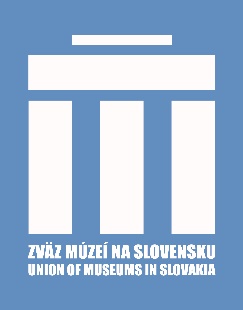 32. Valné zhromaždenie Zväzu múzeí na Slovensku15. novembra 2022, Banská BystricaNázov inštitúcie:/názov, zriaďovateľ, kontaktná adresa/Navrhujeme delegátov:/podľa čl. VI, ods. 3 Stanov ZMS/Meno a podpis riaditeľa múzea:Dátum a pečiatka: